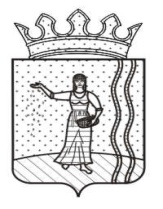 ДУМА ОКТЯБРЬСКОГО ГОРОДСКОГО ПОСЕЛЕНИЯОКТЯБРЬСКОГО МУНИЦИПАЛЬНОГО РАЙОНА ПЕРМСКОГО КРАЯРЕШЕНИЕ23.04.2015                                                                              № 129Об утверждении отчета об исполнениибюджета Октябрьского городскогопоселения за 2014 годРуководствуясь Бюджетным кодексом Российской Федерации, Федерального Закона от 06.10.2003 № 131-ФЗ «Об общих принципах местного самоуправления в Российской Федерации», Уставом Октябрьского городского поселения, Положением «О бюджетном процессе в Октябрьском городском поселении», утвержденным решением Думы Октябрьского городского поселения от 29.11.2007 № 187, Дума Октябрьского городского поселения Октябрьского муниципального района Пермского края РЕШАЕТ:1. Утвердить отчет об исполнении бюджета Октябрьского городского поселения за 2014 год по доходам в сумме 99 240,1 тыс. рублей, по расходам в сумме 70 085,9 тыс. рублей, с превышением доходов над расходами в сумме 29 154,2 тыс. рублей.2. Утвердить доходы бюджета Октябрьского городского поселения Октябрьского муниципального района Пермского края за 2014 год по кодам классификации доходов, согласно приложению 1 к настоящему решению.3. Утвердить доходы бюджета Октябрьского городского поселения за 2014 год по кодам видов доходов, подвидов доходов, классификации операций сектора государственного управления, относящихся к доходам бюджета, согласно приложению 2 к настоящему решению.4. Утвердить расходы бюджета Октябрьского городского поселения за 2014 год по ведомственной структуре расходов бюджета, согласно приложению 3 к настоящему решению.5. Утвердить расходы бюджета Октябрьского городского поселения за 2014 год по разделам и подразделам классификации расходов бюджетов, согласно приложению 4 к настоящему решению.6. Утвердить источники финансирования дефицита бюджета Октябрьского городского поселения за 2014 год по кодам классификации источников финансирования дефицита бюджета, согласно приложению 5 к настоящему решению.7. Утвердить источники финансирования дефицита бюджета Октябрьского городского поселения за 2014 год по кодам групп, подгрупп, статей, видов источников финансирования дефицитов бюджетов классификации операций сектора государственного управления, относящихся к источникам дефицитов бюджетов, согласно приложению 6 к настоящему решению.8. Утвердить отчет о выполнении прогнозного плана приватизации муниципального недвижимого имущества Октябрьского городского поселения Октябрьского муниципального района Пермского края за 2014 год, согласно приложению 7 к настоящему решению.9. Утвердить отчет об использовании резервного фонда администрации Октябрьского городского поселения Октябрьского муниципального района Пермского края за 2014 год, согласно приложению 8 к настоящему решению.10. Утвердить перечень муниципальных программ Октябрьского городского поселения Октябрьского муниципального района Пермского края, объемы их финансирования и исполнения за 2014 год, согласно приложению 9 к настоящему решению.11. Утвердить общую сумму муниципального долга Октябрьского городского поселения Октябрьского муниципального района Пермского края на 01.01.2015 года в сумме 0,0 тыс. рублей, в том числе общую сумму предоставленных гарантий по обязательствам перед третьими лицами в сумме 0,0 тыс. рублей.12. Утвердить отчет об использовании муниципального дорожного фонда Октябрьского городского поселения Октябрьского муниципального района Пермского края за 2014 год, согласно приложению 10 к настоящему решению.13. Решение вступает в силу после обнародования в МКУ «Октябрьская централизованная библиотечная система» и подлежит размещению на сайте администрации Октябрьского городского поселения Октябрьского муниципального района Пермского края (http://oktyabrskiy.permarea.ru/oktyabrskoje/Glavnaja-stranica/). 14. Контроль за исполнением настоящего решения возложить на советника главы Администрации Октябрьского городского поселения по экономике и финансам Шагиахметову Н.М.Председатель Думы Октябрьскогогородского селения                                                                  Ю. В. КлимовскихПриложение 1к решению ДумыОктябрьского городского поселенияОктябрьского муниципального районаПермского края от 23.04.2015 № 129ДОХОДЫ БЮДЖЕТА ОКТЯБРЬСКОГОГОРОДСКОГО ПОСЕЛЕНИЯ ЗА 2014 ГОД ПО КОДАМ КЛАССИФИКАЦИИ ДОХОДОВ БЮДЖЕТАтыс. руб.Приложение 2к решению ДумыОктябрьского городского поселенияОктябрьского муниципального районаПермского края от 23.42015 № 129ДОХОДЫ БЮДЖЕТА ОКТЯБРЬСКОГО ГОРОДСКОГО ПОСЕЛЕНИЯ ЗА 2014 ГОДПО КОДАМ ВИДОВ ДОХОДОВ, ПОДВИДОВ ДОХОДОВ, КЛАССИФИКАЦИИ ОПЕРАЦИЙ СЕКТОРА ГОСУДАРСТВЕННОГО УПРАВЛЕНИЯ, ОТНОСЯЩИХСЯ К ДОХОДАМ БЮДЖЕТАТыс. руб.Приложение 3к решению Думы Октябрьскогогородского поселения Октябрьскогомуниципального района Пермского краяот 13.04.2015 № 129Расходы бюджета Октябрьского городского поселения за 2014 годпо ведомственной структуре расходов бюджетатыс. руб.Приложение 4к решению ДумыОктябрьского городского поселенияОктябрьского муниципального районаПермского края от 23.04.2015 № 129Расходы бюджета Октябрьского городского поселения за 2014 год по разделам, подразделам, целевым статьям и видам расходов классификации расходов бюджетов Российской Федерациитыс. руб.Приложение 5к решению ДумыОктябрьского городского поселенияОктябрьского муниципального районаПермского края от 23.04.2015 № 129Источники финансирования дефицита бюджета Октябрьского городского поселенияза 2014 год по кодам классификации источников финансирования дефицитов бюджетовтыс. рублейПриложение 6к решению ДумыОктябрьского городского поселенияОктябрьского муниципального районаПермского края от 23.04.2015 № 129Источники финансирования дефицита бюджетаОктябрьского городского поселения за 2014 годпо кодам групп, подгрупп, статей, видов источниковфинансирования дефицитов бюджетов, классификации операцийсектора государственного управления, относящихся к источникам финансирования дефицитов бюджетов тыс. руб.Приложение 7к решению ДумыОктябрьского городского поселенияОктябрьского муниципального районаПермского края от 23.04.2015 № 129ОТЧЕТ О ВЫПОЛНЕНИИ ПРОГНОЗНОГО ПЛАНАПРИВАТИЗАЦИИ МУНИЦИПАЛЬНОГО НЕДВИЖИМОГО ИМУЩЕСТВАОКТЯБРЬСКОГО ГОРОДСКОГО ПОСЕЛЕНИЯ ОКТЯБРЬСКОГО МУНИЦИПАЛЬНОГО РАЙОНА ПЕРМСКОГО КРАЯ ЗА 2014 ГОДтыс. руб.Приложение № 8к решению ДумыОктябрьского городского поселенияОктябрьского муниципального районаПермского края от 23.04.2015 № 129Отчетоб использовании средств резервного фонда администрации Октябрьского городского поселения Октябрьского муниципального района Пермского края за 2014 года.тыс. руб.Приложение 9к решению ДумыОктябрьского городского поселенияОктябрьского муниципального районаПермского края от 23.04.2015 № 129Перечень муниципальных программ Октябрьского городского поселения Октябрьского муниципального района Пермского края, объемы их финансирования и исполненияза 2014 годтыс. руб.Приложение 10к решению ДумыОктябрьского городского поселенияОктябрьского муниципального районаПермского края от 23.04.2015 № 129Отчет об использовании муниципального дорожного фонда Октябрьского городского поселения Октябрьского муниципального района Пермского краяза 2014 годтыс. руб.Код классификации доходов бюджетовКод классификации доходов бюджетовНаименование показателей доходовУтвержденоИсполнено123350001 00 00000 00 0000 000НАЛОГОВЫЕ И НЕНАЛОГОВЫЕ ДОХОДЫ34 738,036 624,30001 01 00000 00 0000 000НАЛОГИ НА ПРИБЫЛЬ, ДОХОДЫ12 370,013 274,50001 01 02000 01 0000 110Налог на доходы физических лиц12 370,013 274,50001 01 02010 01 0000 110Налог на доходы физических лиц с доходов, источником которых является налоговый агент, за исключением доходов, в отношении которых исчисление и уплата налога осуществляются в соответствии со статьями 227, 227.1 и 228 Налогового кодекса Российской Федерации12 120,013 019,11821 01 02010 01 0000 110Налог на доходы физических лиц с доходов, источником которых является налоговый агент, за исключением доходов, в отношении которых исчисление и уплата налога осуществляются в соответствии со статьями 227, 227.1 и 228 Налогового кодекса Российской Федерации12 120,013 091,10001 01 02020 01 0000 110Налог на доходы физических лиц с доходов, полученных от осуществления деятельности физическими лицами, зарегистрированными в качестве индивидуальных предпринимателей, нотариусов, занимающихся частной практикой, адвокатов, учредивших адвокатские кабинеты, и других лиц, занимающихся частной практикой в соответствии со статьей 227 Налогового кодекса Российской Федерации200,0199,81821 01 02020 01 0000 110Налог на доходы физических лиц с доходов, полученных от осуществления деятельности физическими лицами, зарегистрированными в качестве индивидуальных предпринимателей, нотариусов, занимающихся частной практикой, адвокатов, учредивших адвокатские кабинеты, и других лиц, занимающихся частной практикой в соответствии со статьей 227 Налогового кодекса Российской Федерации200,0199,80001 01 02030 01 0000 110Налог на доходы физических с доходов, полученными физическими лицами в соответствии со статьей 228 Налогового кодекса Российской Федерации50,055,61821 01 02030 01 0000 110Налог на доходы физических с доходов, полученными физическими лицами в соответствии со статьей 228 Налогового кодекса Российской Федерации50,055,60001 03 00000 00 0000 000НАЛОГИ НА ТОВАРЫ (РАБОТЫ, УСЛУГИ), РЕАЛИЗУМЫЕ НА ТЕРРИТОРИИ РОССИСКОЙ ФЕДЕРАЦИИ2 718,72 967,00001 03 02000 01 0000 110Акцизы по подакцизным товарам (продукции), производимым на территории Российской Федерации 2 718,72 967,0000 1 03 02230 01 0000 110Доходы от уплаты акцизов на дизельное топливо, подлежащие распределению между  бюджетами субъектов Российской Федерации и местными бюджетами с учетом установленных дифференцированных нормативов отчислений в местные бюджеты1 040,11 119,8100 1 03 02230 01 0000 110Доходы от уплаты акцизов на дизельное топливо, подлежащие распределению между  бюджетами субъектов Российской Федерации и местными бюджетами с учетом установленных дифференцированных нормативов отчислений в местные бюджеты1 040,11 119,80001 03 02240 01 0000 110Доходы от уплаты акцизов на моторные масла для дизельных и (или) карбюраторных (инжекторных) двигателей, подлежащие распределению между бюджетами субъектов  Российской Федерации и местными бюджетами с учетом установленных  дифференцированных нормативов отчислений в местные бюджеты24,625,21001 03 02240 01 0000 110Доходы от уплаты акцизов на моторные масла для дизельных и (или) карбюраторных (инжекторных) двигателей, подлежащие распределению между бюджетами субъектов  Российской Федерации и местными бюджетами с учетом установленных  дифференцированных нормативов отчислений в местные бюджеты24,625,20001 03 02250 01 0000 110Доходы от уплаты акцизов на автомобильный бензин, подлежащие распределению между  бюджетами субъектов Российской Федерации и местными бюджетами с учетом установленных дифференцированных нормативов отчислений в местные бюджеты1 654,01 918,31001 03 02250 01 0000 110Доходы от уплаты акцизов на автомобильный бензин, подлежащие распределению между  бюджетами субъектов Российской Федерации и местными бюджетами с учетом установленных дифференцированных нормативов отчислений в местные бюджеты1 654,01 918,30001 03 02260 01 0000 110Доходы от уплаты акцизов на прямогонный  бензин, подлежащие распределению между  бюджетами субъектов Российской Федерации и местными бюджетами с учетом установленных дифференцированных нормативов отчислений в местные бюджеты0,0-96,31001 03 02260 01 0000 110Доходы от уплаты акцизов на прямогонный  бензин, подлежащие распределению между бюджетами субъектов Российской Федерации и местными бюджетами с учетом установленных дифференцированных нормативов отчислений в местные бюджеты0,0-96,30001 06 00000 00 0000 000НАЛОГИ НА ИМУЩЕСТВО11 708,012 125,80001 06 01000 00 0000 110Налог на имущество физических лиц1 240,01 280,30001 06 01030 10 0000 110Налог на имущество физических лиц, взимаемый по ставкам, применяемым к объектам налогообложения, расположенным в границах поселений1 240,01 280,31821 06 01030 10 0000 110Налог на имущество физических лиц, взимаемый по ставкам, применяемым к объекта налогообложения, расположенным в границах поселений1 240,01 280,3000 1 06 04000 02 0000 110Транспортный налог 5 934,06 148,80001 06 04011 02 0000 110Транспортный налог с организаций1 809,01 822,91821 06 04011 02 0000 110Транспортный налог с организаций1 809,01 822,90001 06 04012 02 0000 110 Транспортный налог с физических лиц4 125,04 325,91821 06 04012 02 0000 110Транспортный налог с физических лиц4 125,04 325,90001 06 06000 00 0000 110Земельный налог4 534,04 696,70001 06 06010 00 0000 110Земельный налог, взимаемый по ставкам, установленным в соответствии с подпунктом 1 пункта 1 статьи 394 Налогового кодекса Российской Федерации913,0950,80001 06 06013 10 0000 110Земельный налог, взимаемый по ставкам, установленным в соответствии с подпунктом 1 пункта 1 статьи 394 Налогового кодекса Российской Федерации и применяемым к объектам налогообложения, расположенным в границах поселений913,0950,81821 06 06013 10 0000 110Земельный налог, взимаемый по ставкам, установленным в соответствии с подпунктом 1 пункта 1 статьи 394 Налогового кодекса Российской Федерации и применяемым к объектам налогообложения, расположенным в границах поселений913,0950,80001 06 06020 00 0000 110Земельный налог, взимаемый по ставкам, установленным в соответствии с подпунктом 2 пункта 1 статьи 394 Налогового кодекса Российской Федерации3 621,03 745,90001 06 06023 10 0000 110Земельный налог, взимаемый по ставкам, установленным в соответствии с подпунктом 2 пункта 1статьи 394 Налогового кодекса Российской Федерации и применяемым к объектам налогообложения, расположенным в границах поселений3 621,03 745,91821 06 06023 10 0000 110Земельный налог, взимаемый по ставкам, установленным в соответствии с подпунктом 2 пункта 1статьи 394 Налогового кодекса Российской Федерации и применяемым к объектам налогообложения, расположенным в границах поселений3 621,03 745,90001 11 00000 00 0000 000ДОХОДЫ ОТ ИСПОЛЬЗОВАНИЯ ИМУЩЕСТВА, НАХОДЯЩЕГОСЯ В ГОСУДАРСТВЕННОЙ И МУНИЦИПАЛЬНОЙ СОБСТВЕННОСТИ3 847,04 117,20001 11 05000 00 0000 000Доходы, получаемые в виде арендной либо иной платы за передачу в возмездное пользование государственного и муниципального имущества (за исключением имущества бюджетных и автономных учреждений, а также имущества государственных и муниципальных унитарных предприятий, в том числе казенных)3 847,04 117,20001 11 05010 00 0000 120Доходы, получаемые в виде арендной платы за земельные участки, государственная собственность на которые не разграничена, а также средства от продажи права на заключение договоров аренды указанных земельных участков1 877,02 045,90001 11 05013 10 0000 120Доходы, получаемые в виде арендной платы за земельные участки, государственная собственность на которые не разграничена и которые расположены в границах поселений, а также средства от продажи права на заключение договоров аренды указанных земельных участков1 877,02 045,91631 11 05013 10 0000 120Доходы, получаемые в виде арендной платы за земельные участки, государственная собственность на которые не разграничена и которые расположены в границах поселений, а также средства от продажи права на заключение договоров аренды указанных земельных участков1 877,02 045,90001 11 05020 00 0000 120Доходы, получаемые в виде арендной платы за земли после разграничения государственной собственности на землю, а также средства от продажи права на заключение договоров аренды указанных земельных участков (за исключением земельных участков бюджетных и  автономных учреждений)256,0313,10001 11 05025 10 0000 120 Доходы, получаемые в виде арендной платы, а также средства от продажи права на заключение договоров аренды за земли, находящиеся в собственности поселений (за исключением земельных участков муниципальных автономных учреждений)256,0313,10981 11 05025 10 0000 120Доходы, получаемые в виде арендной платы, а также средства от продажи права на заключение договоров аренды за земли, находящиеся в собственности поселений (за исключением земельных участков муниципальных автономных учреждений256,0313,10001 11 05030 00 0000 120Доходы от сдачи в аренду имущества, находящегося в оперативном управлении органов государственной власти, органов местного самоуправления, государственных внебюджетных фондов и созданных ими учреждений (за исключением имущества бюджетных и  автономных учреждений)1 714,01 758,20001 11 05035 10 0000 120Доходы от сдачи в аренду имущества, находящегося в оперативном управлении органов управления поселений и созданных ими учреждений (за исключением имущества муниципальных бюджетных и автономных учреждений)1 714,01 758,20981 11 05035 10 0000 120Доходы от сдачи в аренду имущества, находящегося в оперативном управлении органов управления поселений и созданных ими учреждений (за исключением имущества муниципальных бюджетных и  автономных учреждений)1 714,01 758,2000 1 13 00000 00 0000 130ДОХОДЫ ОТ ОКАЗАНИЯ ПЛАТНЫХ УСЛУГ (РАБОТ) И КОМПЕНСАЦИИ ЗАТАРТ ГОСУДАРСТВА1,31,3000 1 13 02000 00 0000 130Доходы от компенсации затрат государства1,31,3000 1 13 02990 00 0000 130Прочие доходы о компенсации затрат государства1,31,3000 1 13 02995 10 0000 130Прочие доходы от компенсации затрат бюджетов поселений1,31,3098 1 13 02995 10 0000 130Прочие доходы от компенсации затрат бюджетов поселений1,31,30001 14 00000 00 0000 000ДОХОДЫ ОТ ПРОДАЖИ МАТЕРИАЛЬНЫХ И НЕМАТЕРИАЛЬНЫХ АКТИВОВ4 066,04 110,00001 14 02000 00 0000 00 Доходы от реализации имущества, находящегося в государственной и муниципальной собственности (за исключением движимого имущества бюджетных и автономных учреждений, а также имущества государственных и муниципальных унитарных предприятий, в том числе казенных)1 520,01 520,20001 14 02050 10 0000 410 Доходы от реализации имущества, находящегося в собственности поселений (за исключением движимого имущества муниципальных бюджетных и автономных учреждений, а также имущества муниципальных унитарных предприятий, в том числе казенных), в части реализации основных средств по указанному имуществу1 520,01 520,00001 14 02052 10 0000 410Доходы от реализации имущества, находящегося в оперативном управлении учреждений, находящихся в ведении органов управления поселений (за исключением имущества муниципальных бюджетных и автономных учреждений), в части реализации основных средств по указанному имуществу1 520,01 520,20981 14 02052 10 0000 410Доходы от реализации имущества, находящегося в оперативном управлении учреждений, находящихся в ведении органов управления поселений (за исключением имущества муниципальных бюджетных и автономных учреждений), в части реализации основных средств по указанному имуществу1 520,01 520,20001 14 06000 00 0000 430 Доходы от продажи земельных участков, находящихся в государственной и муниципальной собственности 2 546,02 589,8000 1 14 06010 00 0000 430Доходы от продажи земельных участков, государственная собственность на которые не разграничена616,0659,70001 14 06013 10 0000 430 Доходы от продажи земельных участков, государственная собственность на которые не разграничена и которые расположены в границах поселений616,0659,71631 14 0601310 0000 430Доходы от продажи земельных участков, государственная собственность на которые не разграничена и которые расположены в границах поселений616,0659,70001 14 06020 00 0000 430Доходы от продажи земельных участков, государственная собственность на которые разграничена (за исключением земельных участков бюджетных и автономных учреждений)1 930,01 930,10001 14 06025 10 0000 430Доходы от продажи земельных участков, находящихся в собственности поселений (за исключением земельных участков муниципальных бюджетных и автономных учреждений)1 930,1 930,10981 14 06025 10 0000 430Доходы от продажи земельных участков, находящихся в собственности поселений (за исключением земельных участков муниципальных  бюджетных и автономных учреждений1 930,01 930,10001 16 00000 00 0000 000ШТРАФЫ, САНКЦИИ, ВОЗМЕЩЕНИЕ УЩЕРБА27,028,50001 16 90000 00 0000 140Прочие поступления от денежных взысканий (штрафов) и иных сумм в возмещение ущерба 27,028,50001 16 90050 10 0000 140Прочие поступления от денежных взысканий (штрафов) и иных сумм в возмещение ущерба, зачисляемые в бюджеты поселения27,028,50981 16 90050 10 0000 140Прочие поступления от денежных взысканий (штрафов) и иных сумм в возмещение ущерба, зачисляемые в бюджеты поселения27,028,50002 00 00000 00 0000 000БЕЗВОЗМЕЗДНЫЕ ПОСТУПЛЕНИЯ63 158,462 615,80002 02 00000 00 0000 000БЕЗВОЗМЕЗДНЫЕ ПОСТУПЛЕНИЯ ОТ ДРУГИХ БЮДЖЕТОВ БЮДЖЕТНОЙ СИСТЕМЫ РОССИЙСКОЙ ФЕДЕРАЦИИ64 286,763 570,40002 02 01000 00 0000 151Дотации бюджетам субъектов Российской Федерации и муниципальных образований14 136,914 136,90002 02 01001 00 0000 151Дотации на выравнивание бюджетной обеспеченности14 136,914 136,90002 02 01001 10 0000 151Дотации бюджетам поселений на выравнивание бюджетной обеспеченности14 136,914 136,90982 02 01001 10 0000 151Дотации бюджетам поселений на выравнивание бюджетной обеспеченности14 136,914 136,90002 02 02000 00 0000 151Субсидии бюджетам субъектов Российской Федерации и муниципальных образований (межбюджетные субсидии)37 210,736 523,70002 02 02088 00 0000 151Субсидии бюджетам муниципальных образований на обеспечение мероприятий по капитальному ремонту многоквартирных домов, переселению граждан из аварийного жилищного фонда и модернизации систем коммунальной инфраструктуры счет средств, поступивших от государственной корпорации - Фонда содействия реформированию жилищно-коммунального хозяйства31 502,231 502,20002 02 02088 10 0000 151Субсидии бюджетам поселений на обеспечение мероприятий по капитальному ремонту многоквартирных домов, переселению граждан из аварийного жилищного фонда и модернизации систем коммунальной инфраструктуры за счет средств, поступивших от государственной корпорации - Фонда содействия реформированию жилищно-коммунального хозяйства31 502,231 502,20002 02 02088 10 0002 151Субсидии бюджетам поселений на обеспечение мероприятий по переселению граждан из аварийного жилищного фонда за счет средств, поступивших от государственной корпорации - Фонда содействия реформированию жилищно-коммунального хозяйства31 502,231 502,20982 02 02088 10 0002 151Субсидии бюджетам поселений на обеспечение мероприятий по переселению граждан из аварийного жилищного фонда за счет средств, поступивших от государственной корпорации Фонда содействия реформированию жилищно-коммунального хозяйства31 502,231 502,2000 2 02 02999 00 0000 151Прочие субсидии5 708,55 021,5000 2 02 02999 10 0000 151Прочие субсидии бюджетам поселений5 705,55 021,5098 2 02 02999 10 0000 151Прочие субсидии бюджетам поселений5 708,55 021,50002 02 03000 00 0000 151Субвенции бюджетам субъектов Российской Федерации и муниципальных образований205,1175,80002 02 03024 00 0000 151 Субвенции местным бюджетам на выполнение передаваемых полномочий субъектов Российской Федерации205,1175,80002 02 03024 10 0000 151 Субвенции бюджетам поселений на выполнение передаваемых полномочий субъектов Российской Федерации205,1175,80982 02 03024 10 0000 151Субвенции бюджетам поселений на выполнение передаваемых полномочий субъектов Российской Федерации205,1175,80002 02 04000 00 0000 151 Иные межбюджетные трансферты12 734,012 734,00002 02 04999 00 0000 151 Прочие межбюджетные трансферты, передаваемые бюджетам12 734,012 734,00002 02 04999 10 0000 151 Прочие межбюджетные трансферты, передаваемые бюджетам поселений 12 734,012 734,00982 02 04999 10 0000 151Прочие межбюджетные трансферты, передаваемые бюджетам поселений12 734,012 734,00002 18 0000 00 0000 000ДОХОДЫ БЮДЖЕТОВ БЮДЖЕТНОЙ СИСТЕМЫ РОССИЙСКОЙ ФЕДЕРАЦИИ ОТ ВОЗВРАТА БЮДЖЕТАМИ БЮДЖЕТНОЙ СИСТЕМЫ РОССИЙСКОЙ ФЕДЕРАЦИИ И ОРГАНИЗАЦИЯМИ ОСТАТКОВ СУБСИДИЙ, СУБВЕНЦИЙ, И ИНЫХ МЕЖБЮДЖЕТНЫХ ТРАНСФЕРТОВ, ИМЕЮЩИХ ЦЕЛЕВОЕ НАЗНАЧЕНИЕ, ПРОШЛЫХ ЛЕТ84,3344,50002 18 00000 00 0000 151Доходы бюджетов бюджетной системы Российской Федерации от возврата остатков бюджетами бюджетной системы Российской Федерации остатков субсидий, субвенций и иных межбюджетных трансфертов, имеющих целевое назначение, прошлых лет84,3344,50002 18 05000 10 0000 151Доходы бюджетов поселений от возврата бюджетами бюджетной системы Российской Федерации остатков субсидий, субвенций и иных межбюджетных трансфертов, имеющих целевое назначение, прошлых лет 84,3344,50982 18 05010 10 0000 000Доходы бюджетов поселений от возврата остатков субсидий, субвенций и иных межбюджетных трансфертов, имеющих целевое назначение, прошлых лет из бюджетов муниципальных районов84,3344,50002 19 00000 00 0000 000ВОЗВРАТ ОСТАТКОВ СУБСИДИЙ, СУБВЕНЦИЙ И ИНЫХ МЕЖБЮДЖЕТНЫХ ТРАНСФЕРТОВ ИМЕЮЩИХ ЦЕЛЕВОЕ НАЗНАЧЕНИЕ ПРОШЛЫХ ЛЕТ-1 212,6-1 299,10002 19 05000 10 0000 000Возврат остатков субсидий, субвенций и иных межбюджетных трансфертов, имеющих целевое назначение, прошлых лет из бюджетов поселений-1 212,6-1 299,10982 19 05000 10 0000 000Возврат остатков субсидий, субвенций и иных межбюджетных трансфертов, имеющих целевое назначение, прошлых лет из бюджетов поселений-1 212,6- 1 299,1ВСЕГО ДОХОДОВ97 896,499 240,1Коды видов доходов (групп, подгрупп, статей, подстатей, элементов), подвидов доходов, классификации операций сектора государственного управленияНаименование показателей доходовУтвержденоИсполнено12341 00 00000 00 0000 000Налоговые и неналоговые доходы34 738,036 624,31 01 00000 00 0000 000НАЛОГИ НА ПРИБЫЛЬ, ДОХОДЫ12 370,013 274,51 01 02000 01 0000 110Налог на доходы физических лиц12 370,013 274,51 01 02010 01 0000 110Налог на доходы физических лиц с доходов, источником которых является налоговый агент, за исключением доходов, в отношении которых исчисление и уплата налога осуществляются в соответствии со статьями 227, 227.1 и 228 Налогового кодекса Российской Федерации12 120,013 019,11 01 02020 01 0000 110Налог на доходы физических лиц с доходов, полученных от осуществления деятельности физическими лицами, зарегистрированными в качестве индивидуальных предпринимателей, нотариусов, занимающихся частной практикой, адвокатов, учредивших адвокатские кабинеты, и других лиц, занимающихся частной практикой в соответствии со статьей 227 Налогового кодекса Российской Федерации200,0199,81 01 02030 01 0000 110Налог на доходы физических с доходов, полученными физическими лицами в соответствии со статьей 228 Налогового кодекса Российской Федерации50,055,61 03 00000 00 0000 000НАЛОГИ НА ТОВАРЫ (РАБОТЫ, УСЛУГИ), РЕАЛИЗУМЫЕ НА ТЕРРИТОРИИ РОССИСКОЙ ФЕДЕРАЦИИ2 718,72 967,01 03 02000 01 0000 110Акцизы по подакцизным товарам (продукции), производимым на территории Российской Федерации 2 718,72 967,01 03 02230 01 0000 110Доходы от уплаты акцизов на дизельное топливо, подлежащие распределению между  бюджетами субъектов Российской Федерации и местными бюджетами с учетом установленных дифференцированных нормативов отчислений в местные бюджеты1 040,11 119,81 03 02240 01 0000 110Доходы от уплаты акцизов на моторные масла для дизельных и (или) карбюраторных (инжекторных) двигателей, подлежащие распределению между бюджетами субъектов  Российской Федерации и местными бюджетами с учетом установленных  дифференцированных нормативов отчислений в местные бюджеты24,625,21 03 02250 01 0000 110Доходы от уплаты акцизов на автомобильный бензин, подлежащие распределению между  бюджетами субъектов Российской Федерации и местными бюджетами с учетом установленных дифференцированных нормативов отчислений в местные бюджеты1 654,01 918,3100 02260 01 0000 110Доходы от уплаты акцизов на прямогонный   бензин, подлежащие распределению между  бюджетами субъектов Российской Федерации и местными бюджетами с учетом установленных дифференцированных нормативов отчислений в местные бюджеты0,0-96,31 06 00000 00 0000 000НАЛОГИ НА ИМУЩЕСТВО11 708,012 125,81 06 01000 00 0000 110Налог на имущество физических лиц1 240,01 280,31 06 01030 10 0000 110Налог на имущество физических лиц, взимаемый по ставкам, применяемым к объектам налогообложения, расположенным в границах поселений 1 240,01 280,3106 04000 02 0000 110Транспортный налог5 934,06 148,81 06 04011 02 0000 110Транспортный налог с организаций1 809,01 822,91 06 04012 02 0000 110Транспортный налог с физических лиц4 125,04 325,91 06 06000 00 0000 110Земельный налог4 534,04 696,71 06 06010 00 0000 110Земельный налог, взимаемый по ставкам, установленным в соответствии с подпунктом 1 пункта 1 статьи 394 Налогового кодекса Российской Федерации913,0950,81 06 06013 10 0000 110Земельный налог, взимаемый по ставкам, установленным в соответствии с подпунктом 1 пункта 1 статьи 394 Налогового кодекса Российской Федерации и применяемым к объектам налогообложения, расположенным в границах поселений913,0950,81 06 06020 00 0000 110Земельный налог, взимаемый по ставкам, установленным в соответствии с подпунктом 2 пункта 1 статьи 394 Налогового кодекса Российской Федерации 3 621,03 745,91 06 06023 10 0000 110Земельный налог, взимаемый по ставкам, установленным в соответствии с подпунктом 2 пункта 1статьи 394 Налогового кодекса Российской Федерации и применяемым к объектам налогообложения, расположенным в границах поселений3 621,03 745,91 11 00000 00 0000 000ДОХОДЫ ОТ ИСПОЛЬЗОВАНИЯ ИМУЩЕСТВА НАХОДЯЩЕГОСЯ В ГОСУДАРСТВЕННОЙ И МУНИЦИПАЛЬНОЙ СОБСТВЕННОСТИ3 847,04 117,21 11 05000 00 0000 120Доходы, получаемые в виде арендной либо иной платы за передачу в возмездное пользование государственного и муниципального имущества (за исключением имущества бюджетных и автономных учреждений, а также имущества государственных и муниципальных унитарных предприятий, в том числе казенных)3 847,04 117,21 11 05010 00 0000 120Доходы, получаемые в виде арендной платы за земельные участки, государственная собственность на которые не разграничена, а также средства от продажи права на заключение договоров аренды указанных земельных участков1 877,02 045,91 11 05013 10 0000 120Доходы, получаемые в виде арендной платы за земельные участки, государственная собственность на которые не разграничена и которые расположены в границах поселений, а также средства от продажи права на заключение договоров аренды указанных земельных участков1 877,02 045,91 11 05020 00 0000 120Доходы, получаемые в виде арендной платы за земли после разграничения государственной собственности на землю, а также средства от продажи на заключение договоров аренды указанных земельных участков (за исключением земельных участков бюджетных и автономных учреждений)256,0313,11 11 05025 10 0000 120 Доходы, получаемые в виде арендной платы, а также средства от продажи права на заключение договоров аренды за земли, находящиеся в собственности поселений (за исключением земельных участков муниципальных автономных учреждений)256,0313,11 11 05030 00 0000 120Доходы от сдачи в аренду имущества, находящегося в оперативном управлении органов государственной власти, органов местного самоуправления, государственных внебюджетных фондов и созданных ими учреждений (за исключением имущества бюджетных и автономных учреждений)1 714,01 758,21 11 05035 10 0000 120Доходы от сдачи в аренду имущества, находящегося в оперативном управлении органов управления поселений и созданных ими учреждений (за исключением имущества муниципальных бюджетных и автономных учреждений)1 714,01 758,21 13 00000 00 0000 000ДОХОДЫ ОТ ОКАЗАНИЯ ПЛАТНЫХ УСЛУГ (РАБОТ) И КОМПЕНСАЦИИ ЗАТРАТ ГОСУДАРСТВА1,31,31 13 02000 00 0000 130Доходы от компенсации затрат государства1,31,31 13 02990 00 0000 130Прочие доходы от компенсации затрат государства1,31,31 13 02995 10 0000 130Прочие доходы от компенсации затрат бюджетов поселений1,31,31 14 00000 00 0000 000ДОХОДЫ ОТ ПРОДАЖИ МАТЕРИАЛЬНЫХ И НЕМАТЕРИАЛЬНЫХ АКТИВОВ4 066,04 110,01 14 02000 00 0000 000 Доходы от реализации имущества, находящегося в государственной и муниципальной собственности (за исключением движимого имущества бюджетных и автономных учреждений, а также имущества государственных и муниципальных унитарных предприятий, в том числе казенных)1 520,01 520,21 14 02050 10 0000 410Доходы от реализации имущества, находящегося в собственности поселений (за исключением движимого  имущества муниципальных бюджетных и автономных учреждений, а также имущества муниципальных унитарных предприятий, в том числе казенных), в части реализации основных средств по указанному имуществу1 520,01 520,01 14 02052 10 0000 410Доходы от реализации имущества, находящегося в оперативном управлении учреждений, находящихся в ведении органов управления поселений (за исключением движимого имущества муниципальных бюджетных и автономных учреждений), в части реализации основных средств по указанному имуществу1 520,01 520,21 14 06000 00 0000 430 Доходы от продажи земельных участков, находящихся в государственной и муниципальной собственности2 546,02 589,81 14 06010 00 0000 430 Доходы от продажи земельных участков, государственная собственность на которые не разграничена 616,0659,71 14 06013 10 0000 430Доходы от продажи земельных участков, государственная собственность на которые не разграничена и которые расположены в границах поселений616,0659,71 14 06020 00 0000 430Доходы от продажи земельных участков, государственная собственность на которые разграничена (за исключением земельных участков бюджетных и автономных учреждений1 930,01 930,11 14 06025 10 0000 430Доходы от продажи земельных участков, находящихся в собственности поселений (за исключением земельных участков муниципальных бюджетных и автономных учреждений1 930,01 930,11 16 00000 00 0000 000ШТРАФЫ, САНКЦИИ, ВОЗМЕЩЕНИЕ УЩЕРБА27,028,51 16 90000 00 0000 140Прочие поступления от денежных взысканий (штрафов) и иных сумм в возмещение ущерба27,028,51 16 90050 10 0000 140Прочие поступления от денежных взысканий (штрафов) и иных сумм в возмещение ущерба, зачисляемые в бюджеты поселений27,028,52 00 00000 00 0000 000БЕЗВОЗМЕЗДНЫЕ ПОСТУПЛЕНИЯ63 158,462 615,82 02 00000 00 0000 000Безвозмездные поступления от других бюджетов бюджетной системы Российской Федерации64 286,763 570,42 02 01000 00 0000 151Дотации бюджетам субъектов Российской Федерации и муниципальных образований14 136,914 136,92 02 01001 00 0000 151Дотации на выравнивание бюджетной обеспеченности14 136,914 136,92 02 01001 10 0000 151Дотации бюджетам поселений на выравнивание бюджетной обеспеченности14 136,914 136,92 02 02000 00 0000 151Субсидии бюджетам субъектов Российской Федерации и муниципальных образований (межбюджетные субсидии)37 210,736 523,72 02 02088 00 0000 151Субсидии бюджетам муниципальных образований на обеспечение мероприятий по капитальному ремонту многоквартирных домов, переселению граждан из аварийного жилищного фонда и модернизации систем коммунальной инфраструктуры за счет средств, поступивших от государственной корпорации – Фонда содействия реформированию жилищно-коммунального хозяйства 31 502,231 502,22 02 02088 10 0000 151Субсидии бюджетам поселений на обеспечение мероприятий по капитальному ремонту многоквартирных домов, переселению граждан из аварийного жилищного фонда и модернизации систем коммунальной инфраструктуры за счет средств, поступивших от государственной корпорации - Фонда содействия реформированию жилищно-коммунального хозяйства31 502,231 502,22 02 02088 10 0002 151Субсидии бюджетам поселений на обеспечение мероприятий по переселению граждан из аварийного жилищного фонда за счет средств, поступивших от государственной корпорации-Фонда содействия реформированию жилищно-коммунального хозяйства31 502,231 502,22 02 02999 00 0000 151Прочие субсидии5 708,55 021,52 02 02999 10 0000 151Прочие субсидии бюджетам поселений5 708,55 021,52 02 03000 00 0000 151Субвенции бюджетам субъектов Российской Федерации и муниципальных образований5 708,55 021,52 02 03024 00 0000 151 Субвенции местным бюджетам на выполнение передаваемых полномочий субъектов Российской Федерации205,1175,82 02 03024 10 0000 151 Субвенции бюджетам поселений на выполнение передаваемых полномочий субъектов Российской Федерации205,1175,82 02 04000 00 0000 151Иные межбюджетные трансферты12 734,012 734,02 02 04999 00 0000 151Прочие межбюджетные трансферты, передаваемые бюджетам12 734,012 734,02 02 04999 10 0000 151 Прочие межбюджетные трансферты, передаваемые бюджетам поселений12 734,012 734,02 18 0000 00 0000 000ДОХОДЫ БЮДЖЕТОВ БЮДЖЕТНОЙ СИСТЕМЫ РОССИЙСКОЙ ФЕДЕРАЦИИ ОТ ВОЗВРАТА БЮДЖЕТАМИ БЮДЖЕТНОЙ СИСТЕМЫ РОССИЙСКОЙ ФЕДЕРАЦИИИ И ОРГАНИЗАЦИЯМИ ОСТАТКОВ СУБСИДИЙ, СУБВЕНЦИЙ, И ИНЫХ МЕЖБЮДЖЕТНЫХ ТРАНСФЕРТОВ, ИМЕЮЩИХ ЦЕЛЕВОЕ НАЗНАЧЕНИЕ, ПРОШЛЫХ ЛЕТ84,3344,52 18 00000 00 0000 151Доходы бюджетов бюджетной системы Российской Федерации от возврата бюджетами бюджетной системы Российской Федерации остатков субсидий, субвенций и иных межбюджетных трансфертов, имеющих целевое назначение, прошлых лет84,3344,52 18 05000 10 0000 151Доходы бюджетов поселений от возврата бюджетами бюджетной системы Российской Федерации остатков субсидий, субвенций и иных межбюджетных трансфертов, имеющих целевое назначение, прошлых лет84,3344,52 18 05010 10 0000 151Доходы бюджетов поселений от возврата остатков субсидий, субвенций и иных межбюджетных трансфертов, имеющих целевое назначение, прошлых лет из бюджетов муниципальных районов84,3344,52 19 00000 00 0000 000ВОЗВРАТ ОСТАТКОВ СУБСИДИЙ, СУБВЕНЦИЙ И ИНЫХ МЕЖБЮДЖЕТНЫХ ТРАНСФЕРТОВ ИМЕЮЩИХ ЦЕЛЕВОЕ НАЗНАЧЕНИЕ ПРОШЛЫХ ЛЕТ-1 212,6-1 299,12 19 05000 10 0000 151Возврат остатков субсидий, субвенций и иных межбюджетных трансфертов, имеющих целевое назначение, прошлых лет из бюджетов поселений-1 212,6- 1 299,1ВСЕГО ДОХОДОВ97 896,499 240,1ВедомствоКодыКодыКодыНаименование расходовУтвержденоИсполненоВедомствоКФСРКЦСРКВРНаименование расходовУтвержденоИсполнено098Администрация Октябрьского городского поселения Октябрьского муниципального района Пермского края107 634,669 690,60100Общегосударственные вопросы12 736,911 622,50102Функционирование  высшего должностного лица органа местного самоуправления1 106,41 106,4002 00 00Руководство и управление в сфере установленных функций органов местного самоуправления1 102,71102,7002 03 00Функционирование высшего должностного лица органа местного самоуправления1 102,71102,7120Расходы на выплату персоналу государственных (муниципальных) органов1 102,71102,7092 03 00Выполнение других обязательств органов местного самоуправления3,73,7092 03 11Конкурс городских и сельских поселений Октябрьского муниципального района Пермского края по достижению наиболее результативных значений показателей социально-экономического развития3,73,7120Расходы на выплату персоналу государственных (муниципальных) органов3,73,70104Функционирование  Правительства Российской Федерации, высших исполнительных органов государственной власти субъектов Российской Федерации, местных администраций9 470,49 390,2002 00 00Руководство и управление в сфере установленных функций органов местного самоуправления9 423,99 352,6002 04 00Центральный аппарат9 423,99 352,6120Расходы на выплату персоналу государственных (муниципальных) органов7 352,47282,6240Иные закупки товаров, работ и услуг для обеспечения государственных (муниципальных) нужд1 937,41935,9850Уплата налогов, сборов и иных платежей134,1134,108 0 0000Государственная программа Пермского края "Обеспечение общественной безопасности Пермского края"8,90,008 6 6322Составление протоколов об административных правонарушениях8,90,0240Иные закупки товаров, работ и услуг для обеспечения государственных (муниципальных) нужд8,90,0092 03 00Выполнение других обязательств органов местного самоуправления21,321,3092 03 11Конкурс городских и сельских поселений Октябрьского муниципального района Пермского края по достижению наиболее результативных значений показателей социально-экономического развития21,321,3120Расходы на выплату персоналу государственных (муниципальных) органов3,83,8240Иные закупки товаров, работ и услуг для обеспечения государственных (муниципальных) нужд17,517,513 0 0000Государственная программа Пермского края "Развитие транспортной системы"16,316,313 4 6326Осуществление полномочий по регулированию тарифов на перевозки пассажиров и багажа автомобильным и городским электрическим транспортом на поселенческих, районных и межмуниципальных маршрутах городского, пригородного и междугородних сообщений16,316,3240Иные закупки товаров, работ и услуг для обеспечения государственных (муниципальных) нужд16,316,30106Обеспечение деятельности финансовых, налоговых и таможенных органов финансового (финансово-бюджетного) надзора55,055,0521 00 00Межбюджетные трансферты55,055,0521 06 00Межбюджетные трансферты из бюджетов поселений бюджету муниципального района и из бюджета муниципального района бюджетам поселений в соответствии с заключенными соглашениями55,055,0240Иные межбюджетные трансферты55,055,00111Резервные фонды332,70,0070 00 00Резервные фонды332,70,0070 05 00Резервный фонд местных администраций332,70,0870Резервные средства332,70,00113Другие общегосударственные вопросы1 772,41 070,9090 00 00Реализация государственной политики в области приватизации и управления государственной и муниципальной собственностью434,8433,9090 01 00Содержание и обслуживание казны муниципального образования342,9342,0240Иные закупки товаров, работ и услуг для обеспечения государственных (муниципальных) нужд342,9342,0090 02 00Оценка недвижимости, признание прав и регулирование отношений по государственной и муниципальной собственности91,991,9240Иные закупки товаров, работ и услуг для обеспечения государственных (муниципальных) нужд91,991,9092 00 00Реализация государственных функций, связанных с общегосударственным управлением530,4516,8092 03 00Выполнение других обязательств органов местного самоуправления530,4516,8240Иные закупки товаров, работ и услуг для обеспечения государственных (муниципальных) нужд389,0375,4310Публичные нормативные социальные выплаты гражданам96,496,4880Специальные расходы45,045,0092 03 01Средства на исполнение решений судов, вступивших в законную силу, и оплату государственной пошлины96,496,4310Публичные нормативные социальные выплаты гражданам96,496,4092 03 03Информирование население через средства массовой информации, публикации нормативных актов 389,0375,4240Иные закупки товаров, работ и услуг для обеспечения государственных (муниципальных) нужд389,0375,4092 03 05Взносы в Совет муниципальных образований45,045,0880Специальные расходы45,045,017 0 0000Государственная программа Пермского края "Региональная политика и развитие территорий"687,00,017 2 6201Предоставление субсидий органам местного самоуправления на реализацию инвестиционных и приоритетных региональных проектов на условиях софинансирования687,00,0870Резервные средства687,00,0795 00 00Целевые программы муниципальных образований120,2120,2240Иные закупки товаров, работ и услуг для обеспечения государственных (муниципальных) нужд120,2120,2МП "Повышение квалификации, профессиональная переподготовка, подготовка муниципальных служащих Октябрьского муниципального района Пермского края на 2012-2014 годы" 120,2120,20300Национальная безопасность и правоохранительная деятельность560,2560,20309Защита населения и территории от  чрезвычайных ситуаций природного и техногенного характера, гражданская оборона65,265,2218 00 00Мероприятия по предупреждению и ликвидации последствий чрезвычайных ситуаций и стихийных бедствий65,265,2218 01 00Предупреждение и ликвидация последствий чрезвычайных ситуаций и стихийных бедствий природного и техногенного характера65,265,2240Иные закупки товаров, работ и услуг для обеспечения государственных (муниципальных) нужд65,265,20310Обеспечение пожарной безопасности495,0495,0795 00 00Целевые программы муниципальных образований495,0495,0240Иные закупки товаров, работ и услуг для обеспечения государственных (муниципальных) нужд495,0495,0МП "Пожарная безопасность Октябрьского городского поселения Октябрьского муниципального района Пермского края на 2014-2016 годы"495,0495,00400Национальная экономика17 796,117 477,00409Дорожное хозяйство (дорожные фонды)15 826,315 520,3092 03 00Выполнение других обязательств органов местного самоуправления1 902,81 902,8092 03 22МП "Первичные меры пожарной безопасности и благоустройство территории поселений"1 902,81 902,8240Иные закупки товаров, работ и услуг для обеспечения государственных (муниципальных) нужд1 902,81 902,8102 00 00Бюджетные инвестиции в объекты капитального строительства, не включенные в целевые программы 161,0161,0102 01 02Бюджетные инвестиции в объекты капитального строительства собственности муниципальных образований161,0161,0410Бюджетные инвестиции161,0161,0ИП "Устройство тротуара из железобетонных плит по ул. 18 годовщины Октября в п. Октябрьский Октябрьского района Пермского края на 2014 год", утвержден постановлением Администрации Октябрьского городского поселения от 17.06.2014 № 265161,0161,017 0 0000Государственная программа Пермского края "Региональная политика и развитие территорий"5 021,55 021,517 2 6201Предоставление субсидий органам местного самоуправления на реализацию инвестиционных и приоритетных региональных проектов на условиях софинансирования5 021,55 021,5240Иные закупки товаров, работ и услуг для обеспечения государственных (муниципальных) нужд5 021,55 021,5315 00 00Дорожное хозяйство8 074,77 768,7315 01 00Содержание, ремонт, капитальный ремонт автомобильных дорог и искусственных сооружений на них8 074,77 768,7240Иные закупки товаров, работ и услуг для обеспечения государственных (муниципальных) нужд8 074,77 768,7315 01 01Содержание автомобильных дорог и искусственных сооружений на них4 030,43 730,1240Иные закупки товаров, работ и услуг для обеспечения государственных (муниципальных) нужд4 030,43 730,1315 01 02Ремонт автомобильных дорог и искусственных сооружений на них4 044,34 038,6240Иные закупки товаров, работ и услуг для обеспечения государственных (муниципальных) нужд4 044,34 038,6920 21 00Софинансирование расходных обязательств по исполнению полномочий органов местного самоуправления по вопросам местного значения666,3666,3920 21 21Капитальный ремонт и ремонт дворовых территорий многоквартирных домов, проездов к дворовым территориям многоквартирных домов населенных пунктов Пермского края666,3666,3240Иные закупки товаров, работ и услуг для обеспечения государственных (муниципальных) нужд666,3666,30412Другие вопросы в области национальной экономики1 969,81 956,7338 00 00Мероприятия в области строительства, архитектуры и градостроительства227,5227,5240Иные закупки товаров, работ и услуг для обеспечения государственных (муниципальных) нужд227,5227,5795 00 00Целевые программы муниципальных образований1 742,31 729,2240Иные закупки товаров, работ и услуг для обеспечения государственных (муниципальных) нужд1 742,31 729,2МП "Предоставление территории, обеспечение инженерной и дорожной инфраструктуры земельных участков, предназначенных для бесплатного предоставления многодетным семьям на 2014-2016 годы "1 742,31 729,20500Жилищно-коммунальное хозяйство68 944,632 504,70501Жилищное хозяйство53 225,917 045,012 0 0000Государственная программа Пермского края "Обеспечение качественным жильем и услугами ЖКХ населения Пермского края"37 958,714 384,112 3 9502Обеспечение мероприятий по переселению граждан из аварийного жилого фонда37 958,714 384,1410Бюджетные инвестиции37 958,714 384,1123 00 00Обеспечение мероприятий по капитальному ремонту многоквартирных домов и переселению граждан из аварийного жилищного фонда14 031,11 670,9123 96 00Обеспечение мероприятий по капитальному ремонту многоквартирных домов и переселению граждан из аварийного жилищного фонда14 031,11 670,9123 96 02Обеспечение мероприятий по переселению граждан из аварийного жилого фонда14 031,11 670,9410Бюджетные инвестиции14 031,11 670,9Доля местного бюджета МАП «Ликвидация ветхих (аварийных) домов на территории Октябрьского городского поселения на 2013 год и плановый период 2014-2015 годы»)1 670,91 670,9Доля местного бюджета МАП "Ликвидация ветхих (аварийных) домов на территории Октябрьского городского поселения" на 2014 год и плановый период 2015-2017 годы12 360,20,0350 00 00Поддержка жилищного хозяйства1 236,1990,0350 02 00Капитальный ремонт  муниципального жилищного фонда1 177,1931,0240Иные закупки товаров, работ и услуг для обеспечения государственных (муниципальных) нужд1 177,1931,0350 03 00Мероприятия в области жилищного хозяйства59,059,0240Иные закупки товаров, работ и услуг для обеспечения государственных (муниципальных) нужд59,059,00502Коммунальное хозяйство7 902,37 900,7102 00 00Бюджетные инвестиции в объекты капитального строительства, не включенные в целевые программы 332,8332,8102 01 02Бюджетные инвестиции в объекты капитального строительства собственности муниципальных образований332,8332,8410Бюджетные инвестиции332,8332,8ИП "Врезка и пуск газа во вновь построенный газопровод низкого давления на объекте: "Распределительные газопроводы для жилых домов в западной части" п. Октябрьский по ул. Лермонтова, Западная, Зеленая, Мичурина, К. Маркса, 2 очередь" на 2014 год, утвержден постановлением Администрации Октябрьского городского поселения от 28.05.2014 №235192,9192,9ИП "Устройство водопроводных сетей по ул. Лермонтова (от переулка Западный до дома № 23 по ул. Лермонтова) пос. Октябрьский" на 2014 год, утвержден постановлением Администрации Октябрьского городского поселения от 16.07.2014 № 30969,969,9ИП "Газификация жилых домов в Октябрьском городском поселении на 2014 год"70,070,0351 00 00Поддержка коммунального хозяйства4 169,94 168,7351 02 00Компенсация выпадающих доходов организациям, предоставляющим населению услуги теплоснабжения2 200,02 200,0810Субсидии юридическим лицам (кроме муниципальных учреждений) и физическим лицам-производителям товаров, работ услуг2 200,02 200,0351 05 00Мероприятия в области коммунального хозяйства1 969,91 968,7240Иные закупки товаров, работ и услуг для обеспечения государственных (муниципальных) нужд1 840,11 838,9810Субсидии юридическим лицам (кроме муниципальных учреждений) и физическим лицам-производителям товаров, работ услуг129,8129,8795 00 00Целевые программы муниципальных образований3 399,63 399,2240Иные закупки товаров, работ и услуг для обеспечения государственных (муниципальных) нужд3 399,63 399,2МП "Ремонт и замена  системы теплоснабжения Октябрьского городского поселения Октябрьского муниципального района Пермского края на 2014-2016 годы"676,7676,7МП "Ремонт и замена объектов системы водоснабжения и водоотведения Октябрьского городского поселения Октябрьского муниципального района Пермского края на 2014-2016 годы"2 722,92 722,50503Благоустройство7 816,47 559,0092 03 00Выполнение других обязательств органов местного самоуправления25,025,0092 03 11Конкурс городских и сельских поселений Октябрьского муниципального района Пермского края по достижению наиболее результативных значений показателей социально-экономического развития25,025,0240Иные закупки товаров, работ и услуг для обеспечения государственных (муниципальных) нужд25,025,0600 00 00Благоустройство7 791,47 534,0600 01 00Уличное освещение3 784,83 620,6240Иные закупки товаров, работ и услуг для обеспечения государственных (муниципальных) нужд3 784,83 620,6600 04 00Организация и содержание мест захоронения105,0105,0240Иные закупки товаров, работ и услуг для обеспечения государственных (муниципальных) нужд105,0105,0600 05 00Прочие мероприятия по благоустройству3 901,63 808,4240Иные закупки товаров, работ и услуг для обеспечения государственных (муниципальных) нужд3 833,93 740,7850Уплата налогов, сборов и иных платежей67,767,70800Культура, кинематография 6 551,06 551,00801Культура6 551,06 551,0440 00 00Дворцы и дома культуры, другие учреждения культуры средств массовой информации6 541,06 541,0440 99 00Предоставление услуги в сфере культуры6 541,06 541,0440 99 01Предоставление услуги 6 541,06 541,0610Субсидии бюджетным учреждениям6 541,06 541,0521 00 00Межбюджетные трансферты10,010,0521 06 00Межбюджетные трансферты из бюджетов поселений бюджету муниципального района и из бюджета муниципального района бюджетам поселений в соответствии с заключенными соглашениями10,010,0540Иные межбюджетные трансферты10,010,01000Социальная политика995,8975,21001Пенсионное обеспечение515,9515,7491 00 00Пенсии за выслугу лет515,9515,7491 01 00Пенсии за выслугу лет муниципальным служащим515,9515,7310Публичные нормативные социальные выплаты гражданам515,9515,71003Социальное обеспечение населения479,9459,503 0 0000Государственная программа Пермского края "Социальная поддержка граждан Пермского края"179,9159,503 1 6315Предоставление мер социальной поддержки отдельным категориям граждан, работающим в муниципальных учреждениях и  проживающим в сельской местности и поселках городского типа (рабочих поселках), по оплате жилого помещения и  коммунальных услуг179,9159,5320Социальные выплаты гражданам, кроме публичных нормативных социальных выплат179,9159,5521 00 00Межбюджетные трансферты300,0300,0521 06 00Межбюджетные трансферты из бюджетов поселений бюджету муниципального района и из бюджета муниципального района бюджетам поселений в соответствии с заключенными соглашениями300,0300,0540Иные межбюджетные трансферты300,0300,0Доля местного бюджета ДЦП "Обеспечение жильем молодых семей в Октябрьском муниципальном районе на 2011-2015 годы"300,0300,01100Физическая культура и спорт50,00,01101Физическая культура50,00,0512 00 00Физкультурно-оздоровительная работа и спортивные мероприятия50,00,0512 97 00Мероприятия в области физической культуры и спорта50,00,0512 97 02Проведение мероприятий50,00,0240Иные закупки товаров, работ и услуг для обеспечения государственных (муниципальных) нужд50,00,0128Дума Октябрьского городского поселения Октябрьского муниципального района Пермского края395,3395,30103Функционирование  законодательных (представительных) органов государственной власти и представительных органов муниципальных образований395,3395,3002 00 00Руководство и управление в сфере установленных функций органов местного самоуправления345,3345,3002 12 00Депутаты представительной власти местного самоуправления345,3345,3120Расходы на выплату персоналу государственных (муниципальных) органов339,1339,1240Иные закупки товаров, работ и услуг для обеспечения государственных (муниципальных) нужд6,26,2092 03 00Выполнение других обязательств органов местного самоуправления50,050,00092 03 16Конкурс на лучшую организацию работы представительных органов городских и сельских поселений Октябрьского муниципального района Пермского края50,050,0240Иные закупки товаров, работ и услуг для обеспечения государственных (муниципальных) нужд50,050,0КодыКодыКодыНаименование расходовУтвержденоИсполненоКФСРКЦСРКВРНаименование расходовУтвержденоИсполнено0100Общегосударственные вопросы13 132,212 017,80102Функционирование высшего должностного лица органа местного самоуправления1 106,41 106,4002 00 00Руководство и управление в сфере установленных функций органов местного самоуправления1 102,71102,7002 03 00Функционирование высшего должностного лица органа местного самоуправления1 102,71102,7120Расходы на выплату персоналу государственных (муниципальных) органов1 102,71102,7092 03 00Выполнение других обязательств органов местного самоуправления3,73,7092 03 11Конкурс городских и сельских поселений Октябрьского муниципального района Пермского края по достижению наиболее результативных значений показателей социально-экономического развития3,73,7120Расходы на выплату персоналу государственных (муниципальных) органов3,73,70103Функционирование  законодательных (представительных) органов государственной власти и представительных органов муниципальных образований395,3395,3002 00 00Руководство и управление в сфере установленных функций органов местного самоуправления345,3345,3002 12 00Депутаты представительной власти местного самоуправления345,3345,3120Расходы на выплату персоналу государственных (муниципальных) органов339,1339,1240Иные закупки товаров, работ и услуг для обеспечения государственных (муниципальных) нужд6,26,2092 03 00Выполнение других обязательств органов местного самоуправления50,050,00092 03 16Конкурс на лучшую организацию работы представительных органов городских и сельских поселений Октябрьского муниципального района Пермского края50,050,0240Иные закупки товаров, работ и услуг для обеспечения государственных (муниципальных) нужд50,050,00104Функционирование  Правительства Российской Федерации, высших исполнительных органов государственной власти субъектов Российской Федерации, местных администраций9 470,49 390,2002 00 00Руководство и управление в сфере установленных функций органов местного самоуправления9 423,99 352,6002 04 00Центральный аппарата9 423,99 352,6120Расходы на выплату персоналу государственных (муниципальных) органов7 352,47282,6240Иные закупки товаров, работ и услуг для обеспечения государственных (муниципальных) нужд1 937,41935,9850Уплата налогов, сборов и иных платежей134,1134,108 0 0000Государственная программа Пермского края "Обеспечение общественной безопасности Пермского края"8,90,008 6 6322Составление протоколов об административных правонарушениях8,90,0240Иные закупки товаров, работ и услуг для обеспечения государственных (муниципальных) нужд8,90,0092 03 00Выполнение других обязательств органов местного самоуправления21,321,3092 03 11Конкурс городских и сельских поселений Октябрьского муниципального района Пермского края по достижению наиболее результативных значений показателей социально-экономического развития21,321,3120Расходы на выплату персоналу государственных (муниципальных) органов3,83,8240Иные закупки товаров, работ и услуг для обеспечения государственных (муниципальных) нужд17,517,513 0 0000Государственная программа Пермского края "Развитие транспортной системы"16,316,313 4 6326Осуществление полномочий по регулированию тарифов на перевозки пассажиров и багажа автомобильным и городским электрическим транспортом на поселенческих, районных и межмуниципальных маршрутах городского, пригородного и междугородних сообщений16,316,3240Иные закупки товаров, работ и услуг для обеспечения государственных (муниципальных) нужд16,316,30106Обеспечение деятельности финансовых, налоговых и таможенных органов финансового (финансово-бюджетного) надзора55,055,0521 00 00Межбюджетные трансферты55,055,0521 06 00Межбюджетные трансферты из бюджетов поселений бюджету муниципального района и из бюджета муниципального района бюджетам поселений в соответствии с заключенными соглашениями55,055,0240Иные межбюджетные трансферты55,055,00111Резервные фонды332,70,0070 00 00Резервные фонды332,70,0070 05 00Резервный фонд местных администраций332,70,0870Резервные средства332,70,00113Другие общегосударственные вопросы1 772,41 070,9090 00 00Реализация государственной политики в области приватизации и управления государственной и муниципальной собственностью434,8433,9090 01 00Содержание и обслуживание казны муниципального образования342,9342,0240Иные закупки товаров, работ и услуг для обеспечения государственных (муниципальных) нужд342,9342,0090 02 00Оценка недвижимости, признание прав и регулирование отношений по государственной и муниципальной собственности91,991,9240Иные закупки товаров, работ и услуг для обеспечения государственных (муниципальных) нужд91,991,9092 00 00Реализация государственных функций, связанных с общегосударственным управлением530,4516,8092 03 00Выполнение других обязательств органов местного самоуправления530,4516,8240Иные закупки товаров, работ и услуг для обеспечения государственных (муниципальных) нужд389,0375,4310Публичные нормативные социальные выплаты гражданам96,496,4880Специальные расходы45,045,0092 03 01Средства на исполнение решений судов, вступивших в законную силу, и оплату государственной пошлины96,496,4310Публичные нормативные социальные выплаты гражданам96,496,4092 03 03Информирование население через средства массовой информации, публикации нормативных актов 389,0375,4240Иные закупки товаров, работ и услуг для обеспечения государственных (муниципальных) нужд389,0375,4092 03 05Взносы в Совет муниципальных образований45,045,0880Специальные расходы45,045,017 0 0000Государственная программа Пермского края "Региональная политика и развитие территорий"687,00,017 2 6201Предоставление субсидий органам местного самоуправления на реализацию инвестиционных и приоритетных региональных проектов на условиях софинансирования687,00,0870Резервные средства687,00,0795 00 00Целевые программы муниципальных образований120,2120,2240Иные закупки товаров, работ и услуг для обеспечения государственных (муниципальных) нужд120,2120,2МП "Повышение квалификации, профессиональная переподготовка, подготовка муниципальных служащих Октябрьского муниципального района Пермского края на 2012-2014 годы" 120,2120,20300Национальная безопасность и правоохранительная деятельность560,2560,20309Защита населения и территории от  чрезвычайных ситуаций природного и техногенного характера, гражданская оборона65,265,2218 00 00Мероприятия по предупреждению и ликвидации последствий чрезвычайных ситуаций и стихийных бедствий65,265,2218 01 00Предупреждение и ликвидация последствий чрезвычайных ситуаций и стихийных бедствий природного и техногенного характера65,265,2240Иные закупки товаров, работ и услуг для обеспечения государственных (муниципальных) нужд65,265,20310Обеспечение пожарной безопасности495,0495,0795 00 00Целевые программы муниципальных образований495,0495,0240Иные закупки товаров, работ и услуг для обеспечения государственных (муниципальных) нужд495,0495,0МП "Пожарная безопасность Октябрьского городского поселения Октябрьского муниципального района Пермского края на 2014-2016 годы"495,0495,00400Национальная экономика17 796,117 477,00409Дорожное хозяйство (дорожные фонды)15 826,315 520,3092 03 00Выполнение других обязательств органов местного самоуправления1 902,81 902,8092 03 22МП "Первичные меры пожарной безопасности и благоустройство территории поселений"1 902,81 902,8240Иные закупки товаров, работ и услуг для обеспечения государственных (муниципальных) нужд1 902,81 902,8102 00 00Бюджетные инвестиции в объекты капитального строительства, не включенные в целевые программы 161,0161,0102 01 02Бюджетные инвестиции в объекты капитального строительства собственности муниципальных образований161,0161,0410Бюджетные инвестиции161,0161,0ИП "Устройство тротуара из железобетонных плит по ул. 18 годовщины Октября в п. Октябрьский Октябрьского района Пермского края на 2014 год", утвержден постановлением Администрации Октябрьского городского поселения от 17.06.2014 № 265161,0161,017 0 0000Государственная программа Пермского края "Региональная политика и развитие территорий"5 021,55 021,517 2 6201Предоставление субсидий органам местного самоуправления на реализацию инвестиционных и приоритетных региональных проектов на условиях софинансирования5 021,55 021,5240Иные закупки товаров, работ и услуг для обеспечения государственных (муниципальных) нужд5 021,55 021,5315 00 00Дорожное хозяйство8 074,77 768,7315 01 00Содержание, ремонт, капитальный ремонт автомобильных дорог и искусственных сооружений на них8 074,77 768,7240Иные закупки товаров, работ и услуг для обеспечения государственных (муниципальных) нужд8 074,77 768,7315 01 01Содержание автомобильных дорог и искусственных сооружений на них4 030,43 730,1240Иные закупки товаров, работ и услуг для обеспечения государственных (муниципальных) нужд4 030,43 730,1315 01 02Ремонт автомобильных дорог и искусственных сооружений на них4 044,34 038,6240Иные закупки товаров, работ и услуг для обеспечения государственных (муниципальных) нужд4 044,34 038,6920 21 00Софинансирование расходных обязательств по исполнению полномочий органов местного самоуправления по вопросам местного значения666,3666,3920 21 21Капитальный ремонт и ремонт дворовых территорий многоквартирных домов, проездов к дворовым территориям многоквартирных домов населенных пунктов Пермского края666,3666,3240Иные закупки товаров, работ и услуг для обеспечения государственных (муниципальных) нужд666,3666,30412Другие вопросы в области национальной экономики1 969,81 956,7338 00 00Мероприятия в области строительства, архитектуры и градостроительства227,5227,5240Иные закупки товаров, работ и услуг для обеспечения государственных (муниципальных) нужд227,5227,5795 00 00Целевые программы муниципальных образований1 742,31 729,2240Иные закупки товаров, работ и услуг для обеспечения государственных (муниципальных) нужд1 742,31 729,2МП "Предоставление территории, обеспечение инженерной и дорожной инфраструктуры земельных участков, предназначенных для бесплатного предоставления многодетным семьям на 2014-2016 годы "1 742,31 729,20500Жилищно-коммунальное хозяйство68 944,632 504,70501Жилищное хозяйство53 225,917 045,012 0 0000Государственная программа Пермского края "Обеспечение качественным жильем и услугами ЖКХ населения Пермского края"37 958,714 384,112 3 9502Обеспечение мероприятий по переселению граждан из аварийного жилого фонда37 958,714 384,1410Бюджетные инвестиции37 958,714 384,1123 00 00Обеспечение мероприятий по капитальному ремонту многоквартирных домов и переселению граждан из аварийного жилищного фонда14 031,11 670,9123 96 00Обеспечение мероприятий по капитальному ремонту многоквартирных домов и переселению граждан из аварийного жилищного фонда14 031,11 670,9123 96 02Обеспечение мероприятий по переселению граждан из аварийного жилого фонда14 031,11 670,9410Бюджетные инвестиции14 031,11 670,9Доля местного бюджета МАП «Ликвидация ветхих (аварийных) домов на территории Октябрьского городского поселения на 2013 год и плановый период 2014-2015 годы»)1 670,91 670,9Доля местного бюджета МАП "Ликвидация ветхих (аварийных) домов на территории Октябрьского городского поселения" на 2014 год и плановый период 2015-2017 годы12 360,20,0350 00 00Поддержка жилищного хозяйства1 236,1990,0350 02 00Капитальный ремонт  муниципального жилищного фонда1 177,1931,0240Иные закупки товаров, работ и услуг для обеспечения государственных (муниципальных) нужд1 177,1931,0350 03 00Мероприятия в области жилищного хозяйства59,059,0240Иные закупки товаров, работ и услуг для обеспечения государственных (муниципальных) нужд59,059,00502Коммунальное хозяйство7 902,37 900,7102 00 00Бюджетные инвестиции в объекты капитального строительства, не включенные в целевые программы 332,8332,8102 01 02Бюджетные инвестиции в объекты капитального строительства собственности муниципальных образований332,8332,8410Бюджетные инвестиции332,8332,8ИП "Врезка и пуск газа во вновь построенный газопровод низкого давления на объекте: "Распределительные газопроводы для жилых домов в западной части" п. Октябрьский по ул. Лермонтова, Западная, Зеленая, Мичурина, К. Маркса, 2 очередь" на 2014 год, утвержден постановлением Администрации Октябрьского городского поселения от 28.05.2014 №235192,9192,9ИП "Устройство водопроводных сетей по ул. Лермонтова (от переулка Западный до дома № 23 по ул. Лермонтова) пос. Октябрьский" на 2014 год, утвержден постановлением Администрации Октябрьского городского поселения от 16.07.2014 № 30969,969,9ИП "Газификация жилых домов в Октябрьском городском поселении на 2014 год"70,070,0351 00 00Поддержка коммунального хозяйства4 169,94 168,7351 02 00Компенсация выпадающих доходов организациям, предоставляющим населению услуги теплоснабжения2 200,02 200,0810Субсидии юридическим лицам (кроме муниципальных учреждений) и физическим лицам-производителям товаров, работ услуг2 200,02 200,0351 05 00Мероприятия в области коммунального хозяйства1 969,91 968,7240Иные закупки товаров, работ и услуг для обеспечения государственных (муниципальных) нужд1 840,11 838,9810Субсидии юридическим лицам (кроме муниципальных учреждений) и физическим лицам-производителям товаров, работ услуг129,8129,8795 00 00Целевые программы муниципальных образований3 399,63 399,2240Иные закупки товаров, работ и услуг для обеспечения государственных (муниципальных) нужд3 399,63 399,2МП "Ремонт и замена  системы теплоснабжения Октябрьского городского поселения Октябрьского муниципального района Пермского края на 2014-2016 годы"676,7676,7МП "Ремонт и замена объектов системы водоснабжения и водоотведения Октябрьского городского поселения Октябрьского муниципального района Пермского края на 2014-2016 годы"2 722,92 722,50503Благоустройство7 816,47 559,0092 03 00Выполнение других обязательств органов местного самоуправления25,025,0092 03 11Конкурс городских и сельских поселений Октябрьского муниципального района Пермского края по достижению наиболее результативных значений показателей социально-экономического развития25,025,0240Иные закупки товаров, работ и услуг для обеспечения государственных (муниципальных) нужд25,025,0600 00 00Благоустройство7 791,47 534,0600 01 00Уличное освещение3 784,83 620,6240Иные закупки товаров, работ и услуг для обеспечения государственных (муниципальных) нужд3 784,83 620,6600 04 00Организация и содержание мест захоронения105,0105,0240Иные закупки товаров, работ и услуг для обеспечения государственных (муниципальных) нужд105,0105,0600 05 00Прочие мероприятия по благоустройству3 901,63 808,4240Иные закупки товаров, работ и услуг для обеспечения государственных (муниципальных) нужд3 833,93 740,7850Уплата налогов, сборов и иных платежей67,767,70800Культура, кинематография 6 551,06 551,00801Культура6 551,06 551,0440 00 00Дворцы и дома культуры, другие учреждения культуры средств массовой информации6 541,06 541,0440 99 00Предоставление услуги в сфере культуры6 541,06 541,0440 99 01Предоставление услуги 6 541,06 541,0610Субсидии бюджетным учреждениям6 541,06 541,0521 00 00Межбюджетные трансферты10,010,0521 06 00Межбюджетные трансферты из бюджетов поселений бюджету муниципального района и из бюджета муниципального района бюджетам поселений в соответствии с заключенными соглашениями10,010,0540Иные межбюджетные трансферты10,010,01000Социальная политика995,8975,21001Пенсионное обеспечение515,9515,7491 00 00Пенсии за выслугу лет515,9515,7491 01 00Пенсии за выслугу лет муниципальным служащим515,9515,7310Публичные нормативные социальные выплаты гражданам515,9515,71003Социальное обеспечение населения479,9459,503 0 0000Государственная программа Пермского края "Социальная поддержка граждан Пермского края"179,9159,503 1 6315Предоставление мер социальной поддержки отдельным категориям граждан, работающим в муниципальных учреждениях и  проживающим в сельской местности и поселках городского типа (рабочих поселках), по оплате жилого помещения и  коммунальных услуг179,9159,5320Социальные выплаты гражданам, кроме публичных нормативных социальных выплат179,9159,5521 00 00Межбюджетные трансферты300,0300,0521 06 00Межбюджетные трансферты из бюджетов поселений бюджету муниципального района и из бюджета муниципального района бюджетам поселений в соответствии с заключенными соглашениями300,0300,0540Иные межбюджетные трансферты300,0300,0Доля местного бюджета ДЦП "Обеспечение жильем молодых семей в Октябрьском муниципальном районе на 2011-2015 годы"300,0300,01100Физическая культура и спорт50,00,01101Физическая культура50,00,0512 00 00Физкультурно-оздоровительная работа и спортивные мероприятия50,00,0512 97 00Мероприятия в области физической культуры и спорта50,00,0512 97 02Проведение мероприятий50,00,0240Иные закупки товаров, работ и услуг для обеспечения государственных (муниципальных) нужд50,00,0Всего расходы бюджетаВсего расходы бюджетаВсего расходы бюджетаВсего расходы бюджета108 029,970 085,9Код классификации источников финансирования дефицитов бюджетовКод классификации источников финансирования дефицитов бюджетовНаименование показателяУтвержденные бюджетные назначенияИсполнено1123400001 00 00 00 00 0000 000ИСТОЧНИКИ ВНУТРЕННЕГО ФИНАНСИРОВАНИЯ ДЕФИЦИТОВ БЮДЖЕТОВ10 133,5-29 154,200001 05 00 00 00 0000 000Изменение остатков средств на счетах по учету средств бюджетов10 133,5-29 154,200001 05 00 00 00 0000 500Увеличение остатков средств бюджетов-97 896,4- 99 240,100001 05 02 00 00 0000 500Увеличение прочих остатков средств бюджетов-97 896,4- 99 240,100001 05 02 01 00 0000 510Увеличение прочих остатков денежных средств бюджетов-97 896,4- 99 240,109801 05 02 01 10 0000 510Увеличение прочих остатков денежных средств бюджетов поселений-97 896,4- 99 240,100001 05 00 00 00 0000 600Уменьшение остатков средств бюджетов108 029,970 085,900001 05 02 00 00 0000 600Уменьшение прочих остатков средств бюджетов108 029,970 085,900001 05 02 01 00 0000 610Уменьшение прочих остатков денежных средств бюджетов108 029,970 085,909801 05 02 01 10 0000 610Уменьшение прочих остатков денежных средств бюджетов поселений108 029,970 085,9Коды групп, подгрупп, статей, видов источников финансирования дефицита бюджета, классификации операций сектора государственного управленияНаименование показателяУтвержденные бюджетные назначенияИсполнено123401 00 00 00 00 0000 000ИСТОЧНИКИ ВНУТРЕННЕГО ФИНАНСИРОВАНИЯ ДЕФИЦИТОВ БЮДЖЕТОВ10 133,5-29 154,201 05 00 00 00 0000 000Изменение остатков средств на счетах по учету средств бюджетов10 133,5-29 154,201 05 00 00 00 0000 500Увеличение остатков средств бюджетов-97 896,4- 99 240,101 05 02 00 00 0000 500Увеличение прочих остатков средств бюджетов-97 896,4- 99 240,101 05 02 01 00 0000 510Увеличение прочих остатков денежных средств бюджетов-97 896,4- 99 240,101 05 02 01 10 0000 510Увеличение прочих остатков денежных средств бюджетов поселений   -97 896,4- 99 240,101 05 00 00 00 0000 600Уменьшение остатков средств бюджетов108 029,970 085,901 05 02 00 00 0000 600Уменьшение прочих остатков средств бюджетов108 029,970 085,901 05 02 01 00 0000 610Уменьшение прочих остатков денежных средств бюджетов108 029,970 085,901 05 02 01 10 0000 610Уменьшение прочих остатков денежных средств бюджетов поселений108 029,970 085,9№ п/пНаименование объекта приватизацииСпособ приватизацииПланируемые поступленияЦена сделки приватизации1.Здание столовой по адресу: Пермский край, пос. Октябрьский, ул. Пионерская, 1отчуждение в рамках Федерального закона от 22.07.2008 № 159-ФЗ "Об особенностях отчуждения недвижимого имущества, находящегося в государственной собственности субъектов Российской Федерации или в муниципальной собственности и арендуемого субъектами малого и среднего предпринимательства, и о внесении изменений в отдельные законодательные акты Российской Федерации" (далее - Федеральный закон от 22.07.2008 N 159-ФЗ) или продажа на аукционе.600,0702,0Итого600,0702,0ДатаN документаНаименование распорядителей, получателей бюджетных средствНаименование расходовВыделено по распоряжению главыКассовое исполнение12345607.03.201425Житников В.В.Доставка 76-мм пушки ЗИС-3, прошедшие демилитаризацию, в количестве 2(две) штуки63 000,0063 000,0013.03.201427МУП «Терра»Оказание услуг по содержанию автомобильных дорог общего пользования местного значения в зимний период (очистка и уборка дорог от снега)99 830,0099 830,0022.05.201463Администрация Октябрьского городского поселенияОплата исполнительского сбора по исполнительному листу № 2-197-2011 от 02.03.201150 000,0050 000,0004.06.2014 68Администрация Октябрьского городского поселения Изготовление дорожных знаков5 222,005 222,0008.08.2014100ОАО «Межрегиональное распределительная сетевая компания Урала»Осуществление технологического присоединения для электроснабжения объектов, расположенных по адресу: Пермский край, Октябрьский район, ул. Нефтяников, ул. Полевая231 948,00231 948,0017.11.2014151Администрация Октябрьского городского поселенияОплата исполнительного листа ВС № 017845734 от 10 ноября 2014 года17 384,9917 384,99Всего расходы за счет средств резервного фондаВсего расходы за счет средств резервного фондаВсего расходы за счет средств резервного фондаВсего расходы за счет средств резервного фонда467 384,99467 384,99Муниципальная программаУтвержденИсполненоМП "Повышение квалификации, профессиональная переподготовка, подготовка муниципальных служащих Октябрьского городского поселения Октябрьского муниципального района Пермского края на 2012-2014 годы" в том числе:120,2120,2Создание и организация условий для повышения профессионально-квалификационного уровня муниципальных служащих с внедрением в практику передовых образовательных технологий (курсы повышения квалификации муниципальных служащих, краткосрочное обучение муниципальных служащих на семинарах, конференциях, учебных курсах, тренингах по актуальным вопросам профессиональной деятельности, получение высшего образования муниципальных служащих)120,2120,2МП "Пожарная безопасность Октябрьского городского поселения Октябрьского муниципального района Пермского края на 2014-2016 годы", в том числе:495,0495,0Обеспечение первичных мер пожарной безопасности в границах населенных пунктов Октябрьского городского поселения (информационное обеспечение, материально-техническое обеспечение сил и средств пожаротушения)495,0495,0МП "Ремонт и замена объектов водоснабжения и водоотведения Октябрьского городского поселения Октябрьского муниципального района Пермского края на 2014-2016 годы", в том числе:2 722,92 722,5Создание условий для обеспечения населения Октябрьского городского поселения услугами водоснабжения и водоотведения в соответствии с установленными нормативами и стандартами (ремонт наружных водопроводных сетей)2 722,92 722,5МП "Ремонт и замена системы теплоснабжения Октябрьского городского поселения Октябрьского муниципального района Пермского края на 2014-2016 годы", в том числе:676,7676,7Повышение надежности работы инженерных сетей, сдерживание роста тарифов на коммунальные услуги (ремонт оборудования)676,7676,7МП "Подготовка территории, обеспечение инженерной и дорожной инфраструктурой земельных участков, предназначенных для бесплатного предоставления многодетным семьям на 2014-2016 годы "1 742,31729,2Подготовка территории для предоставления земельных участков многодетным семьям1 742,41729,2Итого5 757,15 743,6Направление расходовУтвержденоИсполненоИП "Устройство тротуара из железобетонных плит по ул. 18 годовщины Октября в п. Октябрьский Октябрьского района Пермского края на 2014 год"161,0161,0Содержание автомобильных дорог общего пользования местного значения и искусственных сооружений на них3 967,13 667,1Выполнение работ по установке дорожных знаков "Дети" и "Пешеходный переход" на территории п. Октябрьский (улицы Ленина, Школьная, Кирова, Ясная, Газовиков, Северная, Строителей) Октябрьского района Пермского края29,329,3Приобретение дорожных знаков34,033,6Ремонт автомобильных дорог общего пользования местного значения и искусственных сооружений на них4 044,34 038,6Ремонт автомобильных дорог общего пользования местного значения на реализацию мероприятий муниципального проекта «Первичные меры пожарной безопасности и благоустройство территории»6 924,36 924,3Капитальный ремонт и ремонт дворовых территорий многоквартирных домов, проездов к дворовым территориям многоквартирных домов населенных пунктов Пермского края666,3666,3ИТОГО15 826,315 520,2